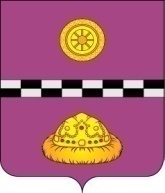 ПОСТАНОВЛЕНИЕот 24 декабря 2013г.                                                                                                   № 952Об отмене постановления администрации муниципального района «Княжпогостский» от 24 февраля 2012г. № 76 «Об утверждении административного регламента предоставления муниципальной услуги по предоставлению в собственность бесплатно льготной категории граждан земельных участков для индивидуального жилищного строительства или ведения личного подсобного хозяйства с возможностью возведения жилого дома»	В соответствии с Федеральным законом от 27.07.2010 N 210-ФЗ «Об организации и представлении государственных и муниципальных услуг» и протестом прокуратуры от 16.12.2013г. № 1-549в-13/817ПОСТАНОВЛЯЮ:1. Отменить постановление администрации муниципального района «Княжпогостский» от 24 февраля 2012г. № 76 «Об утверждении административного регламента предоставления муниципальной услуги по предоставлению в собственность бесплатно льготной категории граждан земельных участков для индивидуального жилищного строительства или ведения личного подсобного хозяйства с возможностью возведения жилого дома».Руководитель администрации                                                                                    В.И. Ивочкин